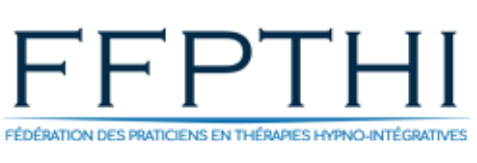 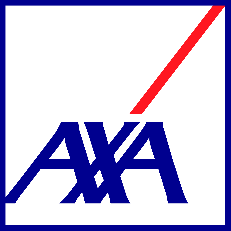 à adresser à :AXA – Philippe ZADOK14 rue des Sablons - 75116 PARISDEMANDE DE SOUSCRIPTIONRESPONSABILITE CIVILE PROFESSIONNELLEEN THERAPIES HYPNO-INTEGRATIVESNom : ___________________________________________________________________Prénom : _________________________________________________________________Adresse : _________________________________________________________________Code Postal : _________________ Ville : ______________________________________Mobile : _____________________ Adresse mail : ________________________________AUTRES ACTIVITES A ASSURER : _________________________________________________________________________________________________________________________________________________________________________________________________________________Remplir le bulletin d’adhésion + un chèque à l’ordre de AXA – Philippe ZADOKselon :81,27 € – RCP seule180,36 € - RCP + Protection Juridique____________________________________________________100€ – RCP seule humain + chiens et chats + équithérapie ou zoothérapie199,09€ - RCP + Protection Juridique____________________________________________________99,09€ - Protection Juridique ProDATE SIGNATURE